QUANTUM TUNNELING BETWEEN TWO POINTSbyMicah Joseph Bramlett33627 Ponderosa WayPaynes Creek Ca 96075(530) 597-2840For the advancement to a type 1 civilization."...Time travel and teleportation will have to wait. It may take centuries to master these technologies. But within the coming decades, we will understand dark matter, perhaps test string theory, find planets which can harbor life, and maybe have Brain 2.0, i.e. our consciousness on a disk which will survive even after we die."Professor Michio Kaku“Imagination is more important than knowledge. For knowledge is limited to all we now know and understand, while imagination embraces the entire world, and all there ever will be to know and understand.” Albert EinsteinMicah Joseph BramlettPatent pending2015To Ling and Deliah BramlettiiACKNOWLEDGEMENTSI have spent years looking to make the world a better place. I have admired the work of Jacques Fresco, Nicola Tesla, Albert Einstein, James Clark Maxwell, Johann Carl Friedrich Gauss, Sir Isaac Newton, and Professor Michio Kaku for introducing the world to quantum mechanics in a understandable way. These men have given me inspiration to hope for a future that people will leave the world a better place than they found it. I also have to thank my family for without their support I would not have the ability to imagine.. iiiTable of ContentsDEDICATION……………………………………………………………………..…………iiACKNOWLEDGEMENTS………………………………………………………….……...iiiLIST OF FIGURES……………………………………………………..….……….....…ix-xLIST OF APPENICES………………………………………………………………………xiABSTRACT…………………………………………………………………………v-vi-vii-viiiChapter	I Introduction…………………………………………………………………………1-2	II Quantum Tunneling Basics…………………………………………………………32.1 The entangled gaseous particle in the Tesla globe....................................………..3 2.2 Electromagnetism and curving space time …………………………………..32.3 Why not teleportation?....................................................................................4ivABSTRACTQUANTUM TUNNELING BETWEEN TWO POINTSbyMicah Joseph BramlettThe quantum age is coming with haste and so should the rest of the quantum universe. Large scale quantum computation and long-distance quantum communication.. Implementation of a indicated photon-mediated quantum gate between remote ions, and the employment of this gate to perform a teleportation protocol between two only teleporting a beam of light or Qubits (yet to be achieved). Teleportation of man in this way has proved to be impossible at this time. This issue is an enigma because teleportation makes a copy of a subject at one end and tears apart the original at the other. In theory quantum entanglement is a wireless network.. To use this network a Particle must be entangled. Use of a noble gas particle I.E. argon (Ar) is needed. Argon (Ar) is a noble gas with many uses. Argon (AR) particle that are entangled and trapped in Tesla bulbs (containing argon AR) and kept in an electrified vstate. The bulbs will pass power from one to the other. A link is established. Argon is used in incandescent lighting passing electricity to illuminate and charge the gas particles. If the light is left on the particles stay in a excited state. A excited state needed to hold a link in quantum entanglement. Argon (Ar) outer shell makes it stable and resistant to molecular bonding with other elements. Ampere’s circuital law (with Maxwell’s addition) states that electric currents and changes in electric fields are proportional to the magnetic field circulating about the area they pierce. Using Tesla coils, (conventional transformers can’t withstand the high frequency and high voltage that the looser Tesla coils can tolerate). The coils make use of electromagnetic force and resonance. A electromagnetic bend in space and time such as the famed Philadelphia experiment The basic design, had two large Tesla coils (electromagnets) placed on each hull of the ship. The coils are turned on in a special sequence and their magnetic force is so powerful that they warp gravity itself creating a bend in space-time.  This can be made in two different locations on or off planet. The entangled argon bulbs at each end will make the network for quantum tunneling. With new theoretical advances and a NASA test device under development to measure artificially generated warping of space time. Space-time can be bent or torn to form a tunnel from point A to point B. The entangled particles will line up because like electricity the link will travel the path of least resistance. The two bends in vispace and time or star gates (if you will), will be opposing monopoles creating a quantum tunnel.   Gravity is curvature of space-time, electromagnetism curves space time. Maxwell's equations in electromagnetic fields proves space-time can be curved . Electromagnetism curves space-time via the electromagnetic field's contribution to the stress-energy Magnetism curves space-time via the electromagnetic field's contribution to the stress-energy tensor (the "matter side" of the Einstein equations). In GR, only matter and other non-gravitational forces contribute to the "matter side" of those equations. So, in GR, gravitation and magnetism are not on the same page.
To the "matter side" of those equations. GR, gravitation and magnetism are not the same. That "all masses fall the same way in a gravitational field" is based on the equality of gravitational mass and inertial mass. Intuitively, a Newtonian argument for a point mass (m) in a gravitational field would run as follows: ma = Fnet = Fgrav=GMm/r^2 where the first equal-sign is Newton's Second Law and the last equal-sign is the Newtonian Gravitational Force Law. (The "m" on the left is the inertial mass. The "m" on the right is the "gravitational mass".) The result is that a=GM/r^2, independent of the point mass m. The independence of m holds if you complicate the field with more "source masses" Mi arranged in space. The corresponding argument for a charged particle in a magnetic field, ma = Fnet = FLorentz=q(E+vxB). We find a=(q/m)(E+vxB). Particles with the same charge-to-mass ratio would fall the same wayvii So, different masses of the same kind charged substance would fall the same way. However, if you had different materials [with different (q/m) ratios], they generally wouldn't. Gauss’s law states that The electric field leaving a volume is proportional to the charge inside. Bending space-time at point A and point B will create two portals that have to beconnected by quantum entanglement the Tesla bulbs with the argon (Ar) particles active in front of the magnetic fields will line up the fabric of space-time to create a walkway. Studding mars and coming home for dinner on earth is as simple as a walk through a star gate.viiiFigure 1 Tesla bulb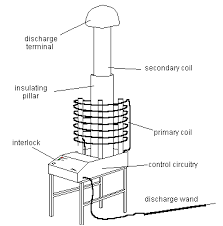 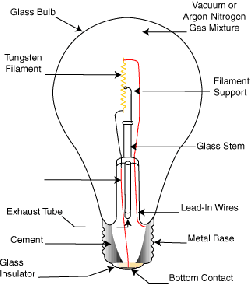 figure 2 Tesla coil (multiple needed)ixChapter 1Introduction“I'm sorry, Fadi, perhaps you had better start from the beginning                                    -David CullenQuantum entanglement is a link much like a wireless network that functions similar to the old bus topology. Entanglement serves to send light and data (qubits). Without a doubt as computation changes entanglement will be at the forefront of connecting quantum computers that will speed up the factorization of large numbers. Network security between two computers will be unmatched as the link is solid between two computers. Quantum entanglement has the potential to send data, objects, and even man. Efforts are being made to achieve these quantum leaps. This is a process that must be examined in more than one way. One way is to reach the current goal of sending a molecule at a time. This is not true teleportation because the receiving end replicates the molecule being sent and destroys the old one. When “Scotty” beams you aboard it is expected you beam aboard and not a replica leading to the destruction of your “old” self. There is no guarantee your replica will be like your old self. The famous Mars One mission, where 100 potential astronauts have been selected for a 1one way trip to Mars. Teleportation could enable these astronauts to come home and see family, get health care, and visit universities to give firsthand knowledge of the red planet. The astronauts may even be able to go to Mars as a 9-5 job. In the worst case scenario if the mission had to be aborted a safe way home could be provided.  2Chapter IIQuantum Tunneling Basics“If you want to find the secrets of the universe, think in terms of energy, frequency and vibration.” 
― Nikola Tesla2.1 The entangled gaseous particle in the Tesla globe  	Argon (Ar) is the third of the noble gases or inert gases. It is very non-reactive. So non reactive that it forms compounds with virtually no other elements. Just like neon (Ne) and helium (He), argon (Ar) usually floats around all by itself. It is non-reactive because the shells are full. Argon has three electron shells. The third shell is filled with eight electrons. That is why it does not easily combine with other elements. Argon (Ar) seems ideal for the purpose of quantum entanglement and running a electrical charge through inside a Tesla Globe with a entangled argon particle passing energy from one globe to another lighting both a wireless link that can send electricity to power the Tesla globe and the device connected on the receiving end. Point A to point B. This creates a wireless link.2.2 Electromagnetism and curving space time 	Maxwell's equations in electromagnetic fields proves space-time can be curved . (see Appendix) Electromagnetism curves space-time via the electromagnetic field's contribution to the stress-energy Magnetism curves space-time via the electromagnetic field's contribution to the stress-energy tensor. Tesla coils have been used to curve space time in 3The past. Using Tesla coils and curving space-time in two place with a entangled particle network one could create a “stargate”.2.3 Why not teleportation?Teleportation is a far off goal we are making progress in. Teleportation method is to take a single atom and cool it optical plumbing is use to send light or information. It has a short half life. a tool very close to teleportation is needed. Argon (Ar) stays cool and can be kept under constant charge With the use of Quantum mechanics one can learn to do bigger and better things. Teleportation is a wild idea, for good reason Quantum tunneling will allow this without having to make a copy and destroy the old “you”.4